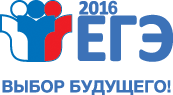 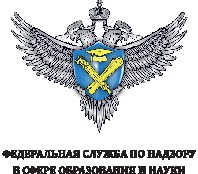 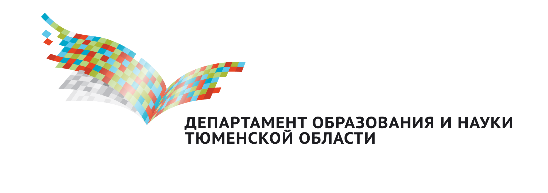 Я сдам ЕГЭУважаемые родители!Именно ваша поддержка нужна вашему ребенку прежде всего. Зачастую родители переживают ответственные моменты в жизни своих детей гораздо острее, чем свои. Но взрослому человеку гораздо легче справиться с собственным волнением, взяв себя в руки.В экзаменационную пору основная задача родителей- создать оптимальные комфортные условия для подготовки ребенка и не мешать ему. Поощрение, поддержка, реальная помощь, а главное- спокойствие взрослых людей помогают ребенку успешно справиться с собственным волнением.С нормативно-правовыми актами ЕГЭ можно познакомиться: - на официальном портале органов исполнительной власти Тюменской области - http://admtyumen.ru/ogv_ru/society/edu_science/exam.htm; - на сайте Федеральной службы по надзору в сфере образования и науки http://obrnadzor.gov.ru, в  разделе «Документы»;- на официальном информационном портал Единого государственного экзамена -  http://www.ege.edu.ru.Кроме того, вся актуальная информация в части проведения ЕГЭ в Тюменской области, рекомендации психологов, выпускников прошлых лет размещена в разделе «ЕГЭ – капсула успеха!» http://admtyumen.ru/ogv_ru/society/edu_science/exam/ege/more_.htm?id=11223204@cmsArticle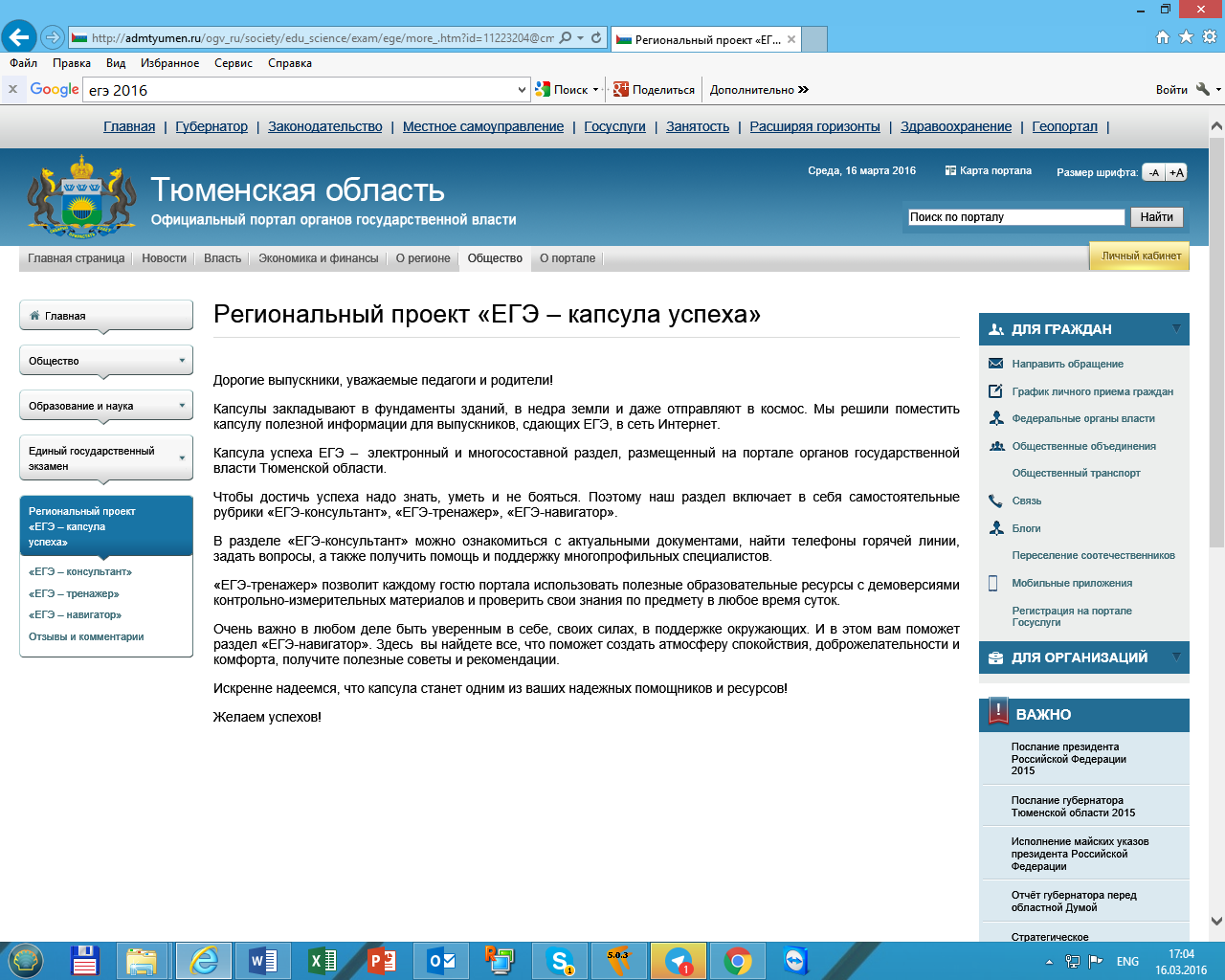 Выполнение условий для участия в ЕГЭ-2016:Особенности ЕГЭ-2016:Отмена части А (с выбором ответов) по предметам: история, обществознание, информатика, география (ранее часть А была отменена в ЕГЭ по литературе, математике, русскому языку)Открыт банк заданий по предметам, которые сдавали в 2015 году + задания 2016 годаПредоставляется возможность сдачи ЕГЭ для обучающихся СПО при наличии справки о завершении обучения по программам среднего образования (до получения диплома СПО)Минимальные баллы ЕГЭРасписание ЕГЭ в основной период в 2016г.:27 мая – география, литература;30 мая – русский язык;2 июня – математика (базовый уровень);  6 июня - математика (профильный уровень);8 июня – обществознание;10 июня – иностранные языки ( раздел «Говорение»);11 июня – иностранные языки (раздел «Говорение»);14 июня – иностранные языки ( кроме раздела «Говорение»);16 июня – информатика и ИКТ, история;20 июня – химия, физика;22 июня –резервный день: география, иностранные языки (кроме раздела «Говорение»), химия, обществознание, информатика и ИКТ;23 июня – резервный день: иностранные языки (раздел «Говорение»);24 июня – резервный день: литература, физика, история, биология;27 июня – резервный день: русский язык;28 июня – резервный день: математика (базовый уровень), математика (профильный уровень);30 июня – резервный день: по всем учебным предметам.Приказ Министерства образования и науки 
Российской Федерации «Об утверждении единого расписания и продолжительности проведения единого государственного экзамена по каждому учебному предмету, перечня средств обучения и воспитания, используемых при его проведении в 2016 году» №72 от 05.02.2016Ознакомиться с официальным расписанием можно на следующих Интернет-ресурсах: http://admtyumen.ru/ogv_ru/society/edu_science/exam.htmhttp://www.ege.edu.ru http://минобрнауки.рф.Подготовка к ЕГЭ 2016Для понимания того, как нужно выполнять экзаменационную работу, следует ознакомиться с демонстрационными версиями КИМ ЕГЭ по предметам этого года. Они размещены на сайте разработчиков экзаменационных материалов ЕГЭ - Федерального института педагогических измерений (ФИПИ) www.fipi.ru и официальном портале ЕГЭ раздел «Общие сведения». www.ege.edu.ru, а также http://www.togirro.ru. Пройти онлайн тестирование по всем предметам можно на сайте: http://russiaedu.ru/На сайте ФИПИ есть бесценная вещь-открытый банк заданий ЕГЭ. В банке размещено большое количество заданий, используемых при составлении вариантов КИМ ЕГЭ по всем учебным предметам. Что следует взять на экзамен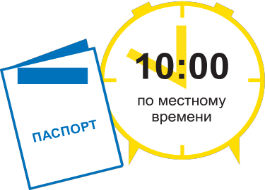 Проследите, чтобы ребенок взял с собой все, что нужно:-на ВСЕ экзамены-паспорт и ручку с черными чернилами (гелевые ручки лучше подходят для заполнения бланков);-на математику-линейку;-физику-линейку и непрограммируемый калькулятор;-химию- непрограммируемый калькулятор;-географию- линейку, транспортир и непрограммируемый калькулятор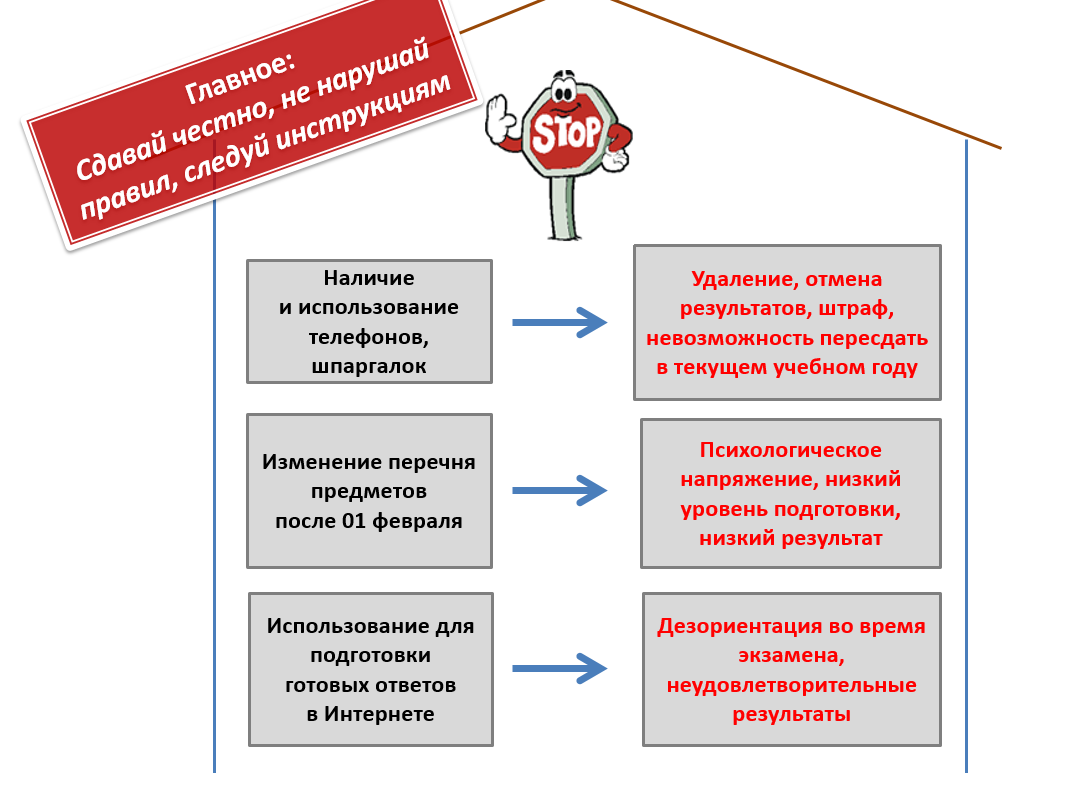 Все интересующие Вас вопросы Вы можете задать 
по телефону «Горячей линии»Департамент образования и науки Тюменской области 8(3452)56-93-49;Центр оценки качества образования:  8(3452) 39-02-30, 39-02-99;ЖЕЛАЕМ УДАЧИ!ПредметБаллы ЕГЭ-2015и ЕГЭ- 2016Баллы ЕГЭ-2015и ЕГЭ- 2016БаллыЕГЭ-2014БаллыЕГЭ-2014ПредметаттестатвузаттестатвузРусский язык24362436Математика (профильный)27272027Математика (базовый)3-2027Физика36363636Химия36363636Информатика и ИКТ40404040Биология36363636История32323232География37373737Обществознание 42423942Литература32323232Иностранный язык22222022